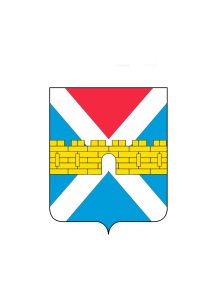 АДМИНИСТРАЦИЯ  КРЫМСКОГО  ГОРОДСКОГО  ПОСЕЛЕНИЯ КРЫМСКОГО РАЙОНАПОСТАНОВЛЕНИЕ   от 01.11.2018                                                                                                                   № 1060город КрымскОб организации ведения и хранения  книги регистраций захоронений (урн с прахом) Крымского городского поселения Крымского районаВ соответствии со статьей 14 Федерального закона от 6 октября 2003 года №131-ФЗ «Об общих принципах организации местного самоуправления в Российской Федерации», пунктом 3 статьи 25.1 Закона Краснодарского края от 4 февраля 2004 года №666-ФЗ «О погребении и похоронном деле в Краснодарском крае»,  п о с т а н о в л я ю:Организовать хранение книги регистраций захоронений (урн с прахом) Крымского городского поселения Крымского района  (далее по тексту – книга учета регистраций захоронений) в муниципальном унитарном предприятии «Забота» Крымского городского поселения Крымского района. Назначить директора муниципального унитарного предприятия «Забота» Д.И.Алейникова  ответственным за ведение и хранение книги учета регистрации захоронений.В случае ликвидации муниципального унитарного предприятия «Забота» передать книгу учета регистрации захоронений на постоянное хранение в общий отдел администрации Крымского городского поселения Крымского района.4. Организационному отделу администрации Крымского городского поселения Крымского района (Завгородняя) разместить настоящее постановление на официальном сайте администрации Крымского городского поселения Крымского района в сети Интернет.5. Контроль за выполнением настоящего постановления возложить на заместителя главы Крымского городского поселения Крымского района А.А.Смирнова.6. Постановление вступает в силу со дня его подписания.Глава Крымского городскогопоселения Крымского района                                                                  Я.Г.Будагов